MEETING SCHEDULESunday12:00 – 1:00 pm: “Voices of Hope” (Open)Club 1 – 12, 1955 Scenic Hwy, Baton Rouge, LATuesday8:00 – 9:00 pm: “We Care Too” (Open)O’Brien House, 1201 Laurel Street, Baton Rouge, LASaturday8:00 – 9:00 pm: “We Care Too” (Open)O’Brien House, 1201 Laurel Street, Baton Rouge, LAPHONE NUMBERS_______________________________________________________________________________________________________________________________________________________________________________________________________________________________________________________________________________________________________________________________________________________________________________________________________________________________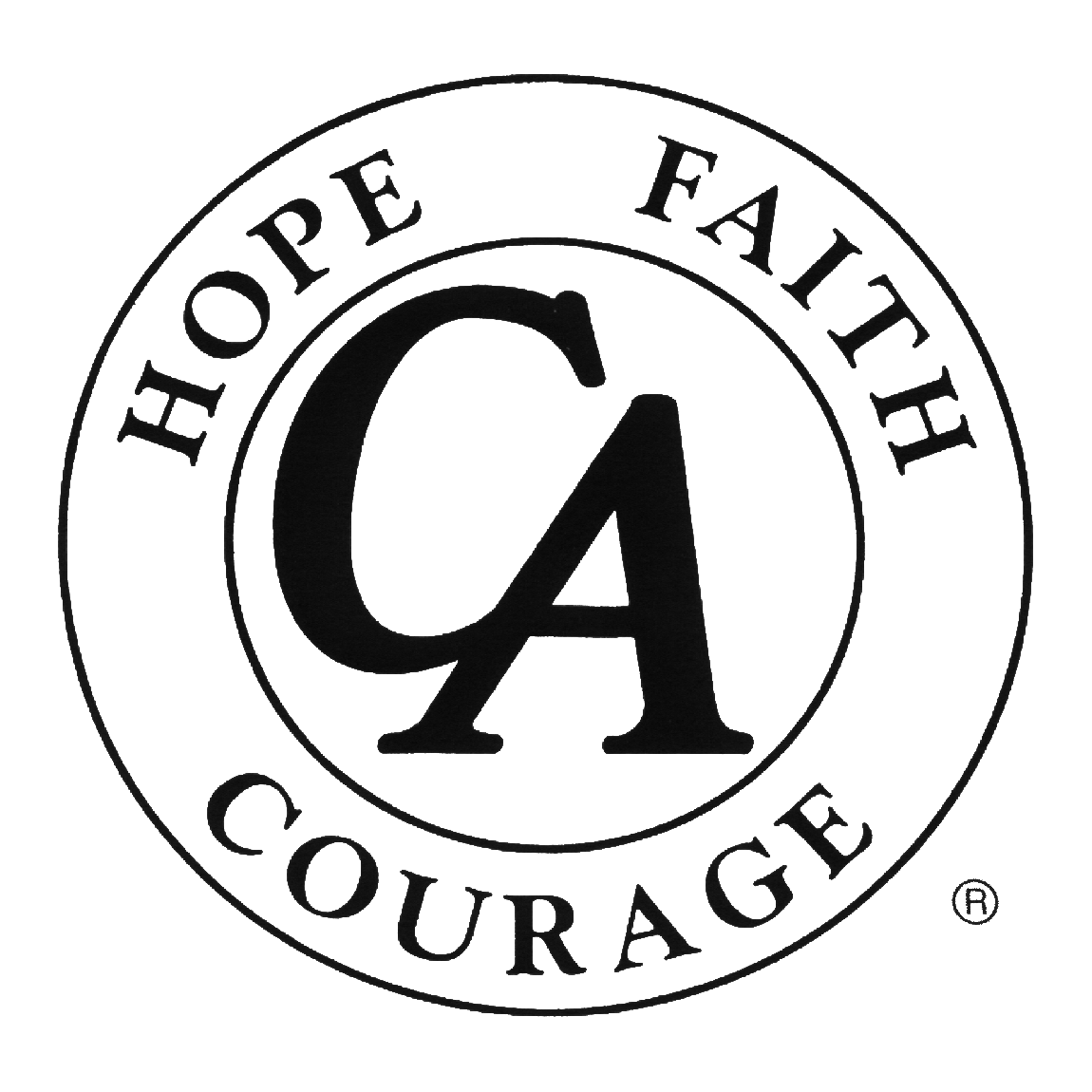 Cocaine AnonymousMEETING DIRECTORYBRDLA Baton Rouge, LA DistrictOf Cocaine Anonymouswww.ca.org“We’re here and we’re free.”